Head Teacher:  Ms Andrea Henderson 						   Dunrossness Primary SchoolDunrossnessShetland  ZE2 9JGTelephone: 01595 745440										Fax: 01950 460803     E-mail:  dunrossness@shetland.gov.ukBlog: https://blogs.glowscotland.org.uk/sh/dunrosness/13th March 2018Dear Parent/Guardian,School Lunches SurveyWe are delighted to have a new head cook, Sherl MacLennan in post.  In consultation with Sherl, Lynda Duck, Head of Cleaning and Catering, and the Pupil Council we are asking for your input on the school lunches.   We would like you to discuss this with your child(ren) and return to us by the 23rd March. Sherl has to operate within nutritional and budgetary guidelines but within that there is some room to be creative and serve lunches that the children enjoy.  We would welcome your ideas – please include suggestions from favourite things you eat at home too.  Yours sincerely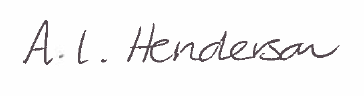 Andrea HendersonYour top 3 lunches:1.2.3.Your top 3 sandwich fillings:1.2.3.Your top 3 puddings:1.2.3.3 school lunches you don’t enjoy:1.2.3.What do you really like about school lunches?What do you really NOT like about school lunches?  What can we do to improve school lunches?Do you have any other comments?  Please use the space below.  Portions sizes, choice, vegetarian options etc 